THURSDAYOCEAN & POND UNITRead AloudRainbow FishBy Marcus Pfister LINK TO READ ALOUDhttps://www.youtube.com/watch?v=r9mryuEKkKcGross MotorBeach Themed Gross MotorIf you can’t print these out, you can read them from your tablet or screen and still have fun calling out a sea creature and a movement.  The gross motor cards can be found in the resources section of the unit.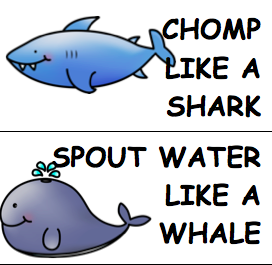 SongFun Activity1, 2, 3, 4, 5, Once I Caught a Fish AliveOne, Two, Three, Four, Five,Once I caught a fish alive,Six, Seven, Eight, Nine, Ten,Then I threw him back again.Why did you let him go?Because he bit my finger so.Which finger did he bite?This little finger on my right.Don’t know the song, you can listen to it here.https://www.youtube.com/watch?v=9ir_l7qTiZ4Ocean Creatures line tracing Use your finger or crayon to trace ocean creatures moving through the ocean!Find this in the resources section.Color a RAINBOW fish and send it to a friend! 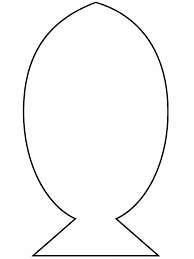 GET MOVINGGet moving inside or Outside in your yard So get outside, safely, when you can.